Zielona Góra dnia………………………Dane słuchacza/ki ubiegającego się o przepisanie oceny…………………………………………………………..Imię i nazwisko ………………………………………………………….Kierunek…………Rok								mgr Jarosław Marcinkowski								Dyrektor Medycznego Studium								Zawodowego								w Zielonej Górze		Zwracam się z prośbą o wyrażenie zgody na przepisanie oceny z w/w przedmiotu w semestrze ………………. Roku szkolnego …………………uzasadnienie……………………………………………………………………………………………………………………………………………………………………………………………………W załączeniu:…………………………………………………………………………………									…………………………									        Podpis słuchacza/kiOpinia nauczyciela przedmiotu …………………………………………………………………………………………………………………………………………………………………………………………………….Propozycja oceny do przepisania…………………………………………							Podpis nauczyciela……………..DECYZJA DYREKTORA MSZZwalniam Panią/Panaw okresie ………………………………….z planowych zajęć  z przedmiotu …………………………….bez konieczności poddawania się ocenie z osiągnięćpodstawą wystawienia oceny za semestr będzie ocena…………………………………………………………..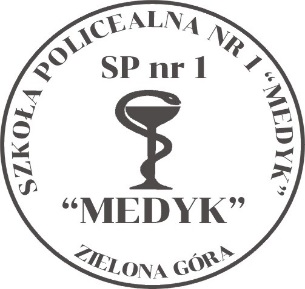 WNIOSEKO WYRAŻENIE ZGODY NA PRZEPISANIE OCENY Z PRZEDMIOTU…………………………………………………………Nauczyciel (imię i nazwisko) …………………………………………………………………………………….